Foxfield School Leave of Absence PolicyThis policy is due for review on Oct 2023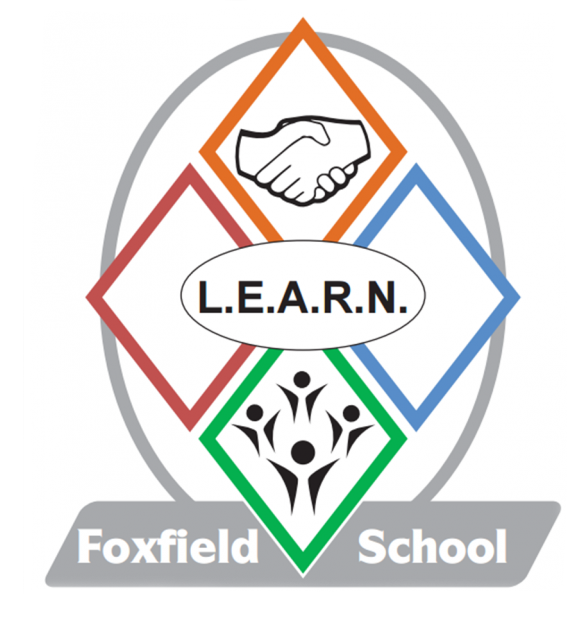 LEAVE OF ABSENCE REQUESTSCONTENTSPage NoIntroduction											2Requesting Leave of Absence								3Appeal Procedure										3Responsibility of the Headteacher/Chair of Governors and School’s 			3Governing Body4.1	Guidelines										34.2	Applying for Leave of Absence							34.3	Notice for requesting leave of Absence						3/45.	Procedure for Requesting Leave of Absence 						5Appendix A – 	Table showing Paid Leave of Absence and Unpaid Leave of Absence Incl. Contractual Leave of AbsenceAppendix B – 	Other employee friendly documents available for school employees.Appendix C - 	Pro Forma Application for Leave of AbsenceAppendix D - 	Appeals Procedure1.	INTRODUCTIONThis local agreement supersedes the Code of Practice for Leave of Absence Requests from all School employees.  It is produced following consultation with Teachers’ Professional Associations and Green Book Unions in respect of non-contractual leave of absence for all school employees.In respect of Voluntary Aided Schools and Academies, where the Governing Body is the employer, the Code is recommended as good practice.The Code allows both Governing Bodies and the Local Authority to adopt a fair and consistent approach when receiving requests from all employees in school for leave of absence.High levels of attendance support teaching programmes, pupils learning and other areas of school work. The Governing Body is committed to managing attendance so that any disruption to the pupil’s education or the effective running of the school is minimised. Equally, it recognises that during the course of employment, colleagues will occasionally be absent from work through ill health, maternity and other authorised circumstances.  This policy focuses on other areas of authorised absence.Absence of any employees employed in school during term time means some impact on the children’s education. Therefore, requests from any member of staff for absence to be taken during term time must be regarded by all as the exception. Requests for leave of absence for the purpose of taking holidays and/or contributing to holidays will not be granted. The Director of Children’s Services, following consultation with Teachers’ Professional Associations and Green Book Unions, has delegated the authority to grant leave of absence with or without pay to Governing Bodies.  It is recommended that the Governing Body delegates this responsibility to either the Headteacher or the Chair of Governors.The Diocesan Director of Education for the Diocese of Chester and the Director of Education for the Diocese of Shrewsbury Education Service have recommended that in Aided Schools and Academies the Governing Body should delegate this responsibility to a Staffing or Personnel Committee who would decide requests for leave of absence. To allow the Code to be easily followed, a table has been attached as Appendix A with clearly marked Paid Leave of Absence and Unpaid Leave of Absence.  For ease of reference it has been split into the following categories:Professional PersonalNB:  Do not forget to record all absences on the form M44 (or the appropriate form from your payroll provider or self serve)The provisions within this policy are not exhaustive and if any requests for leave fall outside this policy, Headteachers or Governors should refer the matter to the School’s Human Resources Team/Human Resources Advisers in the first instance.REQUESTING LEAVE OF ABSENCE All requests for Leave Of Absence must be made using the attached pro-forma.  Please see Appendix C   APPEAL PROCEDUREIn the case of an appeal against a decision of the Headteacher or Chair of Governors (see 1 - Introduction) to grant leave of absence with or without pay, the appeal should be considered by the school’s Appeal Committee, please see Appendix D.RESPONSIBILITY OF THE HEADTEACHER / CHAIR OF GOVERNORS AND SCHOOL’S GOVERNING BODY4.1	GuidelinesThe Headteacher/Chair of Governors may grant Leave of Absence with pay for up to 5 working days in any one academic year in respect of absences as outlined in Appendix A.  In making a decision the Headteacher/Chair of Governors will take into consideration both the difficulty and cost of obtaining supply cover.  In applying a maximum approval, the academic year will commence on 1 September and finish on 31 August.Only in exceptional circumstances can the Headteacher/Chair of Governors grant leave of absence either with pay or without pay in excess of 5 working days.4.2	Applying for Leave of AbsenceApplications from employees for leave of absence for reasons other than those outlined Appendix A should be referred in writing to the Headteacher/Chair of Governors (see Section 5 – Procedure for Requesting Leave of Absence). NB Medical and Dental AppointmentsIt is expected that dental and medical appointments will be made out of school hours wherever possible. It is recognised that in some circumstances, such as an appointment being expected from a hospital, that this may not always be possible. However, appointments in work time should be kept to a minimum and cause as little disruption as possible4.3	Notice for requesting leave of AbsenceEmployees should give as much notice as possible bearing in mind that some reasons cannot be forecast.  In these circumstances applications should be submitted retrospectively, as soon as possible after the event.Requests for leave of absence will be considered taking into account: • 	The principles of this policy • 	The best interests of the children’s education and the needs of the school • 	Treating staff in a fair, reasonable and consistent way • 	National and local terms and conditions of employment NB Where the application for Leave of absence refers to relatives of the first degree, this is taken to mean; husband / wife, civil partnershippermanent partnerbrother / sisteryour parents your corresponding relatives-in-law. your child/childrenAdditionally, the Governing Body has decided to include grandparents or other relatives / carers who have taken on the main caring role for people who are not related but occupying a similar position in the family.  In order to support the request for leave of absence, the employee will be expected to provide information in relation to their family circumstances..5. 	PROCEDURE FOR REQUESTING LEAVE OF ABSENCE Give as much notice as possiblePlanned - as soon as possible or a minimum of 10 working days is expected.Unplanned – at the earliest opportunity.A completed pro-forma must be submitted to the Headteacher or Chair of Governors (as appropriate).      Then as appropriate, either:APaid Leave of Absence Outlined in Appendix A The Headteacher/Chair of Governors (as appropriate) to approve or reject.CLeave of Absence Requests not Covered in Appendix AA completed pro-forma must be submitted to the Headteacher/Chair of Governors indicating whether this would be with or without pay (as appropriate) to approve or reject. BUnpaid Leave of Absence Outlined in Appendix A The Headteacher/Chair of Governors (as appropriate) to approve or reject.DUnforeseen or Sudden Causes of AbsenceA completed pro-forma must be submitted to the Headteacher/Chair of Governors (as appropriate) retrospectively but as soon as possible after the event.The Headteacher/Chair of Governors to complete the pro-forma indicating the decision to the employee either approving or rejecting the request   Written appeal against a decision should be submitted the School’s Appeal Committee (see appendix D)Appendix ATable Showing Paid Leave of Absence and Unpaid Leave of Absence Incl. Contractual Leave of AbsenceThe Governing Body has the discretion to grant up to 5 days leave of absence with pay in any one academic year, which covers all the reasons listed below (see previous paragraph 2 – Responsibility of the Headteacher/Chair of Governors and School’s Governing Body).CONTRACTUAL LEAVE OF ABSENCE    Sickness		} As per national or local agreement	Parental Leave 		} As per national or local agreementAdoption Leave	} As per national or local agreement	Time off for Dependants	} As per national or local agreementMaternity Leave	} As per national or local agreement	Shared Parental Leave	} As per national or local agreementPaternity Leave	} As per national or local agreement	Appendix BOther employee friendly documents available for School Employees.Time off For Dependants Paternity Leave Scheme  Adoption Leave  Maternity Scheme 
Shared Parental Leave Scheme Career Break Scheme for Teachers  Career Break Scheme for Support StaffPart Time Working and Job Sharing for Teachers  Part Time Working and Job Sharing for Support StaffAppendix CPro Forma for Requesting Leave of AbsenceAppendix D 	APPEALS PROCEDUREIntroductionThe employee has the right of appeal to the Schools Appeal Committee against any decision to refuse an application to take either Paid or Unpaid leave. The appeal must be in writing and must include a copy of the pro forma request and any further explanation for the reason for appealing the decisionAll appeals against a leave of absence request or payment for leave of absence should be submitted in writing to the Clerk to Governors. Appeals should be submitted with 5 working days of the decision.Appeal Hearing The Headteacher or Chair of Governors to outline the reasons for the meeting.ii)	The employee (or his/her representative) to put their reasons for the absence request and put forward their case. iii)	The members of the Schools Appeal Committee to ask questions of the Headteacher or Chair of Governors.iv)	The Headteacher or Chair of Governors ask questions of the employee (or his/her representative). v)	The members of the Schools Appeal Committee to ask questions of the employees (or his/her representative). vi)	The Headteacher or Chair of Governors to sum up.		vii)	The employee (or his/her representative) to sum up.Following the summing up, both parties, together with their representatives will withdraw.viii)	The Chair of Governors may announce its decision to the Headteacher and/or the employee and his/her representative personally or subsequently in writing.  Whichever method is chosen both parties should be informed in a like manner.  A decision notified orally should be confirmed in writing by the Clerk to the Governors.ix)	The outcome of any appeal should be confirmed in writing with the employee within 10 working days of the appealReasons for leave with pay – Professional(Maximum entitlement in any one academic year)Teachers Non – Teaching staff in schools For officials of Trade Unions to perform relevant  duties/undertake approved training Refer to the local agreement.Refer to the local agreement. For Health & Safety / Learning Representatives to perform duties and undertake associated training  Refer to the local agreement.Refer to the local agreement.For members of another school’s Governing BodyWhenever possible to be organised outside school hours. Whenever possible to be organised outside school hours.Magisterial duties Up to 36 sessions paid leave in any academic year.  A session is a half day sitting.Up to 36 sessions paid leave in any academic year.  A session is a half day sitting.Candidates for Parliamentary / Local Elections At the discretion of the governing bodyAt the discretion of the governing bodyJury Service or attendance as a witness in Court proceedings (Not discretionary)For the required period subject to the employee claiming for loss of earnings For the required period subject to the employee claiming for loss of earnings. Commitments to HM Services, e.g. TA, Royal navy Reserve (minus attendance payments)To be carried out during school holidaysTo be carried out during school holidaysReasons for leave with pay – Professional(Maximum entitlement in any one academic year)Teachers Non – Teaching staff in schools Sitting examinations relating to appropriate professional development For examinations scheduled during teaching day ½ day for each particular examination and ½ day may be available for associated course revision.Employees are entitled to paid leave of absence for sitting for approved examinations. Additional leave may be granted for final revision for approved examinations.To attend the Degree ceremony / Professional Qualification Ceremony when the employee, spouse/permanent partner, civil partnership, son/daughter is an actual participant, to attend1 day1 dayWeddings / civil partnerships of relatives of the first degree. 1 day1 dayHospital Appointments and medical screening, e.g. Breast/Cervical (Evidence of appointments will be required) Appointment plus travel time where attendance in school time cannot be avoided.  You will be expected to attend school prior and post where possible.Appointment plus travel time where attendance in school time cannot be avoided.  You will be expected to attend school prior and post where possible.Emergency Doctor and Dental Appointments(Evidence of appointments will be required)Appointment plus travel time where attendance in school time cannot be avoided.  You will be expected to attend school prior and post where possible.Appointment plus travel time where attendance in school time cannot be avoided.  You will be expected to attend school prior and post where possible.Reasons for leave with pay – Personal(Maximum entitlement in any one academic year)TeachersNon – Teaching staff in schoolsIn exceptional circumstances to support a dependent of relatives of the first degree.  This does not include an employee, tenant, lodger or boarder.As required at the discretion of the Headteacher and / or Governing Body.As required at the discretion of the Headteacher and / or Governing Body.Illness of a close relative of relatives of the first degree.  Up to a maximum of 5 working days.Up to a maximum of 5 working days.Death or critical illness of relatives of the first degree. Up to a maximum 5 working days.Up to a maximum of 5 working days.Attending a funeral of relatives of the first degree.1 day1 dayAttending a funeral in a professional education capacity.Actual time required but up to a maximum of ½ day plus travel time.Actual time required but up to a maximum of ½ day plus travel time.To attend a Preparation Group training course in respect of adoption and a panel interview3 days for Preparation Group Training Course – ½ day for Panel Interview.3 days for Preparation Group Training Course – ½ day for Panel Interview.House removal 1 working day with as much advance notice as possible.1 working day (term time only employees) with as much advance notice as possible.Major Religious devotion days (other than statutory holidays)Up to 3 daysUp to 3 daysReasons for leave without pay – Personal(Maximum in any one academic year)TeachersNon – Teaching staff in schoolsCourt hearings – other than those covered under “With Pay” sections – including divorce proceedings, custody of children, maintenance payments and other Court appearance where teacher is defendant or involved in non-criminal proceedings. At the discretion of the Headteacher / Governing BodyAt the discretion of the Headteacher / Governing BodyFunerals – other than relatives of the first degree, close relatives as in “With Pay” section. At the discretion of the Headteacher or than actual time required but up to a maximum of ½ day plus travel time if local, or 1 day if out of the Borough.At the discretion of the Headteacher or than actual time required but up to a maximum of ½ day plus travel time if local, or 1 day if out of the Borough.House removals – in excess of 1 day At the discretion of the Headteacher / Governing Body.At the discretion of the Headteacher / Governing BodyHospital appointments for children where both parents wish to attend. At the discretion of the Headteacher / Governing BodyAt the discretion of the Headteacher / Governing BodyAttendance on courses for personal development not considered beneficial to the school At the discretion of the Headteacher / Governing BodyAt the discretion of the Headteacher / Governing BodyReasons for leave without pay – Personal(Maximum requested leave  in any one academic year)TeachersNon – Teaching staff in schoolsFertility Treatment(Evidence is required of appointments, and GP’s recommendations if treatment is not available locally)Appointment, plus travel time at the discretion of the Headteacher / Chair of Governing BodyAppointment, plus travel time at the discretion of the Headteacher / Chair of Governing BodyWeddings – Employees own wedding / civil partnerships, and for those other than relatives first degree You are expected to organise your own wedding outside of working hours.You are expected to organise your own wedding outside of working hoursExtended leave of absence At the discretion of the Headteacher / Governing BodyUp to one year can be requested  -providing notice in line with contract of employment At the discretion of the Headteacher / Governing BodyUp to one year can be requested  -providing notice in line with contract of employment SabbaticalNormally linked to personal development outside the usual confines of the job.The employee should state the proposed objectives and perceived benefits for both the employee and employer.At the discretion of the Headteacher / Governing BodyUp to one year can be requested in the first instance  Providing notice in line with contract of employmentAt the discretion of the Headteacher / Governing BodyUp to one year can be requested in the first instanceProviding notice in line with contract of employmentNameJob TitleRequested Date(s)FromToAM /PM / Full Day Delete as appropriateReason for RequestReason for RequestReason for RequestRelationship ( if required)e.g brother/sisterType of Leave of Absence request. Paid   /  UnpaidDelete as appropriatePaid   /  UnpaidDelete as appropriateSignedDateLeave of Absence Approved Yes   / NO Yes   / NOReason for refusing leave of absence (if appropriate)Reason for refusing leave of absence (if appropriate)Reason for refusing leave of absence (if appropriate)SignedRole/PostDate